Present:  Laurie Olson, Dick Hecock, Brian Korbel, Brad Wimmer, John Cox, Carol Lee, Julie Herman, John Flynn, Aaron Tait Jill Guerrino, Carl Oberholzer, Jaime SkarieGuest: Wanda Roden – COLA Absent:   Barb Halbakken Fischburg, Aaron Tait, Linda WiedemannCall to Order The meeting was called to order by President Brad Wimmer at 4:07 PMQuorum established. Treasurer’s Report No Report available this month Secretary ReportMeeting notes from Nov 2020 and Dec 2020:  Motion to approve – passed.COLA Update – by guest Wanda RodenCOLA – Is a cooperation of Lake AssociationsEducation coordination with Lake AssociationsDependent upon volunteer participationRequest:  Become engaged2020 Newsletter will be shared with LDA BOD’sSchedule:  May thru Oct Monthly meetings – Holiday Inn3 Tier:  Lake Association (LA) membership, Each LA representative, Officers elected by COLA representativesCOLA is looking for more LA participationJeff Forrester from MN Lakes and Rivers has been an active participant.Dick Hecock has been a long-term member and has been involved since its inception.  (Was instrumental in the development)There are 25-30 lakes on the COLA rosterPlanning and Zoning representation – GoalCOLA has been effective with involvement in County affairs. DL 150 Sailboat ProjectLocations discussed:  Highway 10 Overlook, Legion Beach, Pavilion, Across from The BridgeCommittee will discuss furtherPhoto needed for Social Media Annual MeetingLocations discussed:  Shorewood Pub, New South Shore ParkDate:  June 19, 2021Meeting adjourned at 5:15 pmRespectfully submitted,Laurie Olson, SecretaryNext Meeting:  February 8, 4:00 PM  Zoom meeting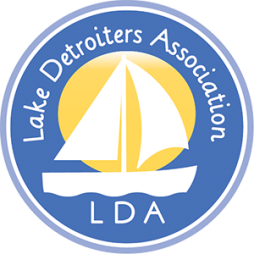 Mission: “To Promote the Protection and Enhancement of Detroit Lake.”
Lake Detroiters AssociationBoard of Directors  Meeting NotesJanuary 11, 2021Zoom Virtual Meeting